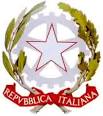 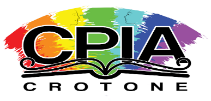 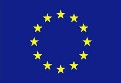 Centro ProvincialeIstruzione AdultiCod.Mecc.: KRMM047007 – C.F.: 91052780797Via Gioacchino Da Fiore snc - 88900 CROTONE e-mail: krmm047007@istruzione.itINGLESE - 1° LIV-  2° P.DATTIVITA’ A DISTANZANOME:_______________________________________________   DATA:____________________  READING COMPREHENSIONRead the following email, thentickas TRUE or FALSE the statementsbelow.Hello, my name’s  Joannaand I’m 25.I’m from Berkeley, in the USA.  It’s a very lively town with a very important university, so there are a lot of young people from Europe, Africa and Asia here.Downtown ( = In the town centre)  there are pubs, cinemas and discos, especially in the area near the university.My apartment is not in the centre; it’s in a quiet area, opposite a nice public park, There isn’t much traffic, and there are only a few shops.  There isn’t much for young people in this area, so I meet my friends in an internet café in the centre.   My favourite place is @mycafeteria;from the underground station, take the second on the left, that’s Oakland Road.  Go straight on and take the first on the right;there’s a bookshop on the corner, the café is just opposite.  It’s not difficult: come and see me!Yours,JoannaN-TRUEFALSE1Joanna is American2There are not many young people in Berkeley3They are in Berkeley because of the university4There are a lot of pubs, discos and cinemas  near the university5Joanna’s apartment is downtown6There aren’t many shops in that area7Joanna’s apartment is ina lively area8@MYCAFETERIA is a bookshop9@MYCAFETERIA is in OaklandRoad10@MYCAFETERIA is on the corner